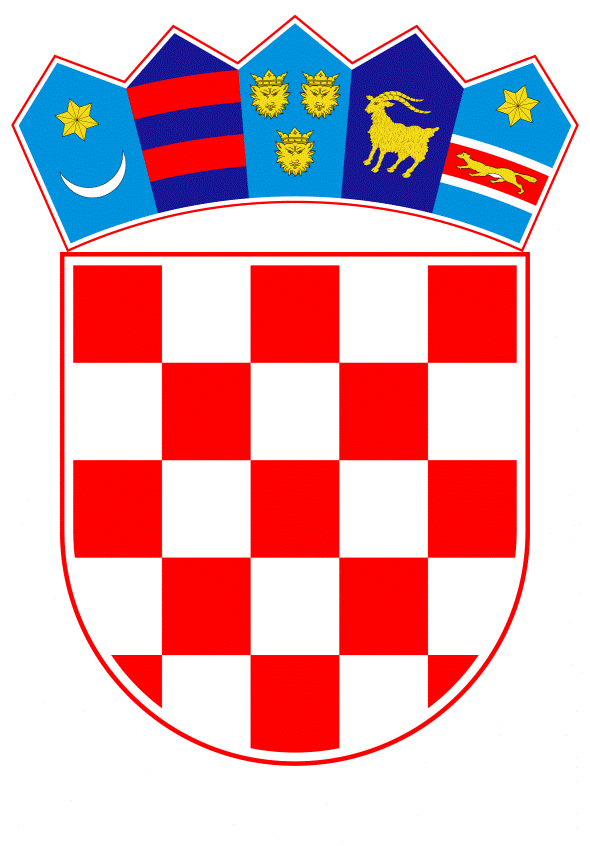 VLADA REPUBLIKE HRVATSKEZagreb, 28. veljače 2019.______________________________________________________________________________________________________________________________________________________________________________________________________________________________________________________PrijedlogNa temelju članka 7. Zakona o sklapanju i izvršavanju međunarodnih ugovora (Narodne novine, broj 28/96), Vlada Republike Hrvatske je na sjednici održanoj ________________ 2019. godine donijelaO D L U K Uo pokretanju postupka za sklapanje Sporazuma između Vlade Republike Hrvatskei Vlade Republike Srbije o upravljanju, održavanju i rekonstrukciji graničnih cestovnih mostova I.Na temelju članka 139. Ustava Republike Hrvatske (Narodne novine, br. 85/10 - pročišćeni tekst i 5/14 - Odluka Ustavnog suda Republike Hrvatske) pokreće se postupak za sklapanje Sporazuma između Vlade Republike Hrvatske i Vlade Republike Srbije o upravljanju, održavanju i rekonstrukciji graničnih cestovnih mostova (u daljnjem tekstu: Sporazum).II.Republika Hrvatska i Republika Srbija do danas nisu uredile svoje odnose vezano uz upravljanje, održavanje i potrebnu rekonstrukciju sljedećih graničnih cestovnih mostova: Batina - Bezdan, Erdut - Bugojevo i Ilok - Bačka Palanka. Takvo stanje bitno otežava rad pravnih osoba koje u svakoj državi upravljaju predmetnim mostovima, odnosno cestama koje prelaze preko istih. Kako mostovi predstavljaju jedinstvenu građevinu, izvođenje radova redovnog održavanja te posebno izvanrednog održavanja ili rekonstrukcije nije moguće obaviti na način da svaka ugovorna stranka radi na svojoj polovici mosta bez dogovora s drugom ugovornom strankom. III.Sklapanje Sporazuma se nameće kao osnovni preduvjet za osiguranje stabilnosti graničnih cestovnih mostova, odnosno za osiguranje sigurnog prometovanja graničnim cestovnim mostovima te se uređuje pravni okvir unutar kojeg će se donijeti odgovarajući program redovnog održavanja graničnih cestovnih mostova i utvrditi potreba za radovima rekonstrukcije. U slučaju potrebe za rekonstrukcijom cestovnih mostova Sporazum omogućava da pravne osobe koje upravljaju mostovima dogovorno odrede način rekonstrukcije bez potrebe za izmjenama Sporazuma. Koordinaciju izvršavanja zadataka u odnosu na provedbu Sporazuma obavljat će Međudržavna komisija koju će činiti imenovani predstavnici nadležnih ministarstava ugovornih stranaka. IV.Prihvaća se Nacrt sporazuma, kao osnova za vođenje pregovora.Nacrt sporazuma iz stavka 1. ove točke, sastavni je dio ove Odluke.V.Određuje se izaslanstvo Republike Hrvatske za vođenje pregovora u sljedećem sastavu:predstavnik Ministarstva mora, prometa i infrastrukture, voditelj izaslanstvapredstavnik Ministarstva unutarnjih poslova, članpredstavnik Ministarstva financija, članpredstavnik Ministarstva vanjskih i europskih poslova, članpredstavnik Ministarstva gospodarstva, poduzetništva i obrta, članpredstavnik Ministarstva graditeljstva i prostornoga uređenja, član.Troškovi za rad izaslanstva obuhvaćaju troškove za vođenje pregovora, a osigurat će se u okviru redovitih proračunskih sredstava tijela državne uprave čiji su predstavnici članovi izaslanstva Republike Hrvatske za vođenje pregovora.VI.Ovlašćuje se ministar mora, prometa i infrastrukture da, u ime Vlade Republike Hrvatske, potpiše Sporazum. VII.Izvršavanje Sporazuma neće zahtijevati dodatna financijska sredstva iz državnog proračuna Republike Hrvatske.VIII.Sporazum ne zahtijeva donošenje novih ili izmjenu postojećih zakona, odnosno ne podliježe potvrđivanju sukladno članku 18. Zakona o sklapanju i izvršavanju međunarodnih ugovora. Klasa:Urbroj:Zagreb,										Predsjednik									mr. sc. Andrej PlenkovićO B R A Z L O Ž E N J ENa državnim cestama u graničnoj zoni s Republikom Srbijom nalaze se tri cestovna mosta koji premošćuju prirodnu graničnu prepreku, rijeku Dunav. Radi se o sljedećim graničnim mostovima: most Batina - Bezdanmost Erdut - Bogojevomost Ilok - Bačka Palanka.Između dviju zemalja trenutno ne postoji sporazum koji uređuje pitanje obavljanja poslova vezanih uz upravljanje, održavanje mostova kao i rekonstrukcije mostova. Na navedenim mostovima potrebno je osigurati kvalitetan sustav upravljanja i održavanja mostova uključujući redovne godišnje, izvanredne i glavne preglede mostova.Slijedom navedenoga, predlaže se pokretanje postupka za sklapanje Sporazuma između Vlade Republike Hrvatske i Vlade Republike Srbije o upravljanju, održavanju i rekonstrukciji graničnih cestovnih mostova.Predlagatelj:Ministarstvo mora, prometa i infrastrukturePredmet:Prijedlog odluke o pokretanju postupka za sklapanje Sporazuma između Vlade Republike Hrvatske i Vlade Republike Srbije o upravljanju, održavanju i rekonstrukciji graničnih cestovnih mostova